  100 Ways to be       
  AWESOME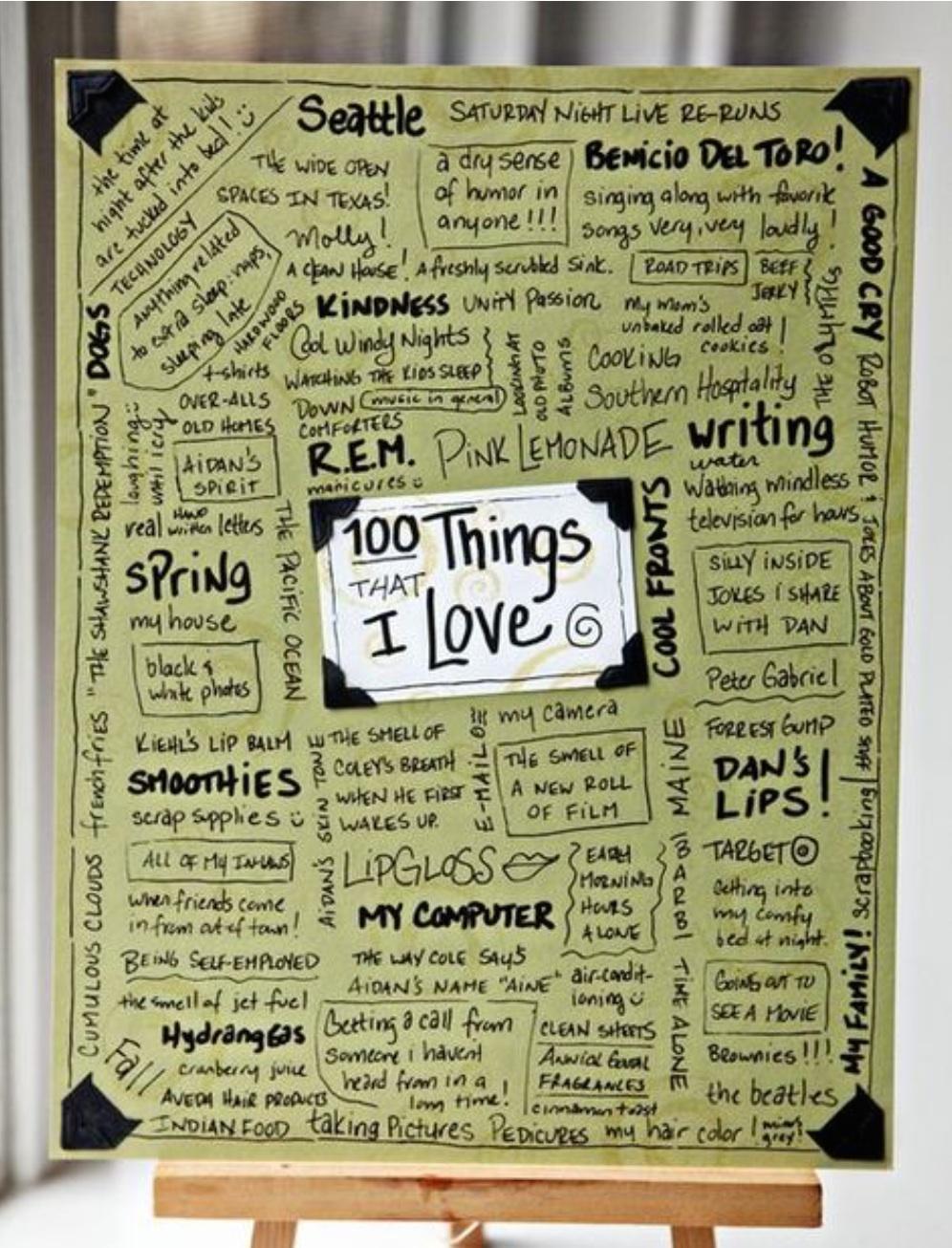 Students use ONE page in their writing journal to create this 100 Ways to be Awesome topic list.Turn journals to write in different directions … the goal is to fill the page full of potential writing topics.  To the right, is an example of what the page should look like when finished.BOLD or BOX some  ideas to allow it to stand out from other ideas.Add a splash of color! Use colored pens/pencils.Teacher Topics Guide:5	Adjectives that describe YOU best10	Places you have been or want to go  someday10	Important People in your life (bold)5 	Favorite Quotes (write around the page edge)5	Favorite Characters - books, movies TV shows10 	Things you like to do for fun (box around)5	Things you like about yourself10	Favorite books, movies, TV shows, songs5	Most interesting words5	Things you are Thankful for (box around)5	Things that make you nervous5	Personal/Academic goals5	Things from nature that inspires you (draw a picture of one or two!)5	Top 5 tasks on your Bucket List10	Basic Favorites - colors, foods, holidays, smells, drinks, products, numbers, etc.